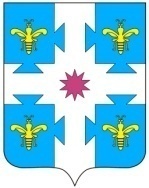 О проведении XLII открытой Всероссийской массовой лыжной гонки «Лыжня России – 2024» в Козловском муниципальном округе Чувашской РеспубликиСогласно Единому календарному плану межрегиональных, всероссийских и международных физкультурных мероприятий Министерства спорта России на 2024 год и Календарному плану официальных физкультурных мероприятий и спортивных мероприятий Чувашской Республики:1. Провести XLII открытую Всероссийскую массовую лыжную гонку «Лыжня России - 2024» в Козловском муниципальном округе Чувашской Республики 10 февраля 2024 года.2. Утвердить Положение о проведении XLII открытой Всероссийской массовой лыжной гонки «Лыжня России - 2024» в Козловском муниципальном округе Чувашской Республики согласно приложению №1.3. Утвердить состав организационного комитета согласно приложению №2.4. Утвердить План мероприятий по проведению XLII открытой Всероссийской массовой лыжной гонки «Лыжня России - 2024» в Козловском муниципальном округе Чувашской Республики согласно приложению №3.5. Контроль за выполнением настоящего распоряжения возлагается на отдел культуры, спорта, социального развития и архивного дела администрации Козловского муниципального округа Чувашской Республики.Глава Козловского муниципального округаЧувашской Республики                                                                                       А.Н.ЛюдковПОЛОЖЕНИЕо XLII открытой Всероссийской массовой лыжной гонке «Лыжня России - 2024» в Козловском муниципальном округеЧувашской Республики2024 г.1. Цели и задачиXLII открытая Всероссийская массовая лыжная гонка «Лыжня России - 2024» 
в Козловском муниципальном округе Чувашской Республики (далее – Соревнования) проводится в рамках реализации федерального проекта «Спорт – норма жизни».Соревнования проводятся в целях:привлечения трудящихся и учащейся молодежи Чувашской Республики
к регулярным занятиям лыжным спортом;пропаганды физической культуры, спорта и здорового образа жизни среди населения Чувашской Республики;популяризации лыжных гонок в Чувашской Республике.2. Сроки и место проведенияСоревнования проводятся 10 февраля 2024 года на лыжной трассе АУ ДО СШ «Атал» Козловского муниципального округа Чувашской Республики (г. Козловка, ул. Лобачевского, д.41).Мандатная комиссия работает10 февраля 2024 года с 08.30 до 09.30 часов. Совещание судейской коллегии и представителей команд состоится в 09.30 часов по окончании мандатной комиссии.Торжественное открытие соревнований в 11.30 часов. 	Старт в 10.00 часов.Изменение сроков проведения возможно по причине неблагоприятных погодных условий, а также в зависимости от ситуации с коронавирусной инфекцией (COVID-19), с обязательным уведомлением Министерства физической культуры и спорта Чувашской Республики.3. Руководство проведением соревнованийОбщее руководство подготовкой и проведением соревнований осуществляется администрацией Козловского муниципального округа Чувашской Республики и Козловским территориальным отделом Управления по благоустройству и развитию территорий администрации Козловского муниципального округа Чувашской Республики. Непосредственное проведение соревнований возлагается на АУ ДО СШ «Атал» Козловского муниципального округа Чувашской Республики, а также главную судейскую коллегию.Главный судья соревнований – Чернов Николай Вениаминович.Главный секретарь соревнований – Никонова Надежда Леонидовна.4. Участники и программа соревнованийК участию в соревнованиях допускаются все желающие любители лыжного спорта, имеющие медицинский допуск.Участники с личной подписью в карточке участника, подтверждающей персональную ответственность за свое здоровье, не допускаются к соревнованиям.Допуск участников по состоянию здоровья должен быть оформлен исключительно в медицинских учреждениях в соответствии с приказом Министерства здравоохранения Российской Федерации от 23.10.2020 №1144н.Дистанции СоревнованииПрограмма соревнований08.30 - 09.30 - Регистрация участников в день соревнований 10.00 – Церемония торжественного открытия XLII Всероссийской массовой лыжной гонки «Лыжня России - 2024»10.20 – 10.30 – Старт на 500 м VIP-забег (для руководителей всех уровней и заместителей руководителей)10.30 - 10.45 - Старт  на 100 м дошкольники (стадион)10.30 - 10.45 - Старт  на 1 км/500 м  9-11 классы (лыжная трасса)10.45 - 11.00 - Старт на 200 м 1-4 классы (стадион)10.45 - 1100 - Старт на 1 км/500 м  юноши/девушки 2005 г.р. и старше (лыжная трасса)11.00 - 11.15 - Старт на 1 км/500 м мужчины/женщины 36 -45 лет (лыжная трасса)11.15 - 11.30 - Старт на 1 км/500 м мужчины/женщины 46 -55 лет (лыжная трасса)11.30 – 11.45 - Старт на 1 км/500 м мужчины/женщины 56 -65 лет (лыжная трасса)11.45 – 12.00 - Старт на 1 км/500 м мужчины/женщины 66 лет и старше (лыжная трасса)12.00 – Старт массового забега12.20 – Церемония награждения5. Обеспечение безопасности участников и зрителейОбеспечение безопасности участников и зрителей осуществляется согласно официальным требованиям Правил обеспечения безопасности при проведении официальных спортивных соревнований, утвержденных постановлением Правительства Российской Федерации от 18 апреля 2014 г. № 353, а также требованиям правил вида спорта «лыжные гонки».Оказание скорой медицинской помощи осуществляется в соответствии с приказом Министерства здравоохранения Российской Федерации от 23.10.2020  №1144н «О Порядке организации оказания медицинской помощи лицам, занимающимся физической культурой и спортом (в том числе при подготовке и проведении физкультурных мероприятий и спортивных мероприятий), включая порядок медицинского осмотра лиц, желающих пройти спортивную подготовку, заниматься физической культурой и спортом в организациях и (или) выполнить нормативы испытаний (тестов) Всероссийского физкультурно-спортивного комплекса «Готов к труду и обороне (ГТО)» и форм медицинский заключений о допуске к участию в физкультурных и спортивных мероприятиях».Соревнования проводятся в соответствии с Регламентом по организации и проведению официальных физкультурных и спортивных мероприятий на территории Российской Федерации в условиях сохранения рисков распространения COVID-19, утвержденным Минспортом России и Роспотребнадзором.За обеспечение безопасности участников ответственность несет главный судья соревнований, главная судейская коллегия, тренеры, представители команд. Массовая лыжная гонка проводится без участия зрителей. Главному судье соревнований совместно с правоохранительными органамисогласовать План мероприятий по обеспечению безопасности соревнований за 10 дней до начала соревнований.Все участники должны иметь допуск врача на участие в соревнованиях.Участники, прибывшие на соревнования, должны иметь свой инвентарь для участия в соревнованиях. Одежда должна быть соответствующей зимнему периоду (варежки, перчатки, лыжный костюм, шапочка).6. Определение победителейПобедители и призёры соревнований в каждой возрастной группе определяются по финишу.7. НаграждениеУчастники, занявшие призовые места (1, 2, 3), среди мужчин, женщин, юношей, девушек, детей по возрастным категориям награждаются призами и грамотами.8. Финансирование.Расходы по организации и проведению соревнований, награждению победителей и призеров соревнований – за счет отдела культуры, спорта, социального развития и архивного дела администрации Козловского муниципального округа Чувашской Республики.Расходы по командированию участников соревнований (проезд) – за счет командирующих организаций.9. ЗаявкиПредварительные заявки подаются в администрацию Козловского муниципального округа Чувашской Республики (отдел культуры, спорта, социального развития и архивного дела) или АУ ДО СШ «Атал» Козловского муниципального округа Чувашской Республики до 10 февраля 2024 года. Именные командные заявки в установленной письменной форме, заверенные врачом, подаются в мандатную комиссию 10 февраля 2024 года.Без заявки, подписанной и заверенной врачом, участник к участию в соревнованиях НЕ ДОПУСКАЕТСЯ (в личных соревнованиях).Справки по телефону: 2-18-36, 2-19-43, т/факс: 2-12-32.Данное положение является официальным вызовом на соревнования.Приложение к Положению о XLII открытой Всероссийской массовой лыжной гонке «Лыжня России - 2024» в Козловском муниципальном округе Чувашской Республикиот 24.01.2024 годаЗаявкана участие в XLII открытой Всероссийской массовой лыжной гонке «Лыжня России - 2024»в Козловском муниципальном округе Чувашской Республикикоманда_______________________________________________________(наименование учебного заведения, организации)К соревнованиям допущено ___ чел.                      Врач _______/___________/Представитель команды _______________/___________________/Приложение № 2к распоряжению администрации Козловского муниципального округаЧувашской Республикиот 24.01.2024 № 23 Состав организационного комитетапо подготовке и проведению XLII Всероссийской массовой лыжной гонки «Лыжня России – 2024» в Козловском муниципальном округе Чувашской РеспубликиПриложение № 3к распоряжению администрации Козловского муниципального округаЧувашской Республикиот 24.01.2024 № 23План мероприятийпо подготовке и проведению XLIIВсероссийской массовой лыжной гонки «Лыжня России – 2024» в Козловском муниципальном округеЧувашской РеспубликиДата проведения: 10 февраля 2024 г.Место проведения: Лыжная трасса на территории АУ ДО СШ «Атал»* - мероприятия выполняются по согласованию.ЧĂваш РеспубликиКуславкка МУНИЦИПАЛЛĂОКРУГĔНАдминистрацийĔХУШУЧувашская республикаАДМИНИСТРАЦИЯКозловского муниципального округаРАСПОРЯЖЕНИЕ24.01.2024  23№24.01.2024  № 23Куславкка хулиг. КозловкаСОГЛАСОВАНО:Заместитель главы администрации МО по социальным вопросам – начальника отдела образования и молодежной политики администрации Козловского муниципального округа Чувашской Республики__________________ Н.В. Лукинова«____»______________2024УТВЕРЖДАЮ:Глава Козловского муниципального округа Чувашской Республики________________А.Н. Людков«____»______________2024СОГЛАСОВАНО:И.о.начальника отдела культуры, спорта, социального развития и архивного дела администрации Козловского муниципального округа Чувашской Республики__________________ С.А.Матанова«____»______________2024СОГЛАСОВАНО:Директор АУ ДО СШ «Атал»Козловского муниципального округа Чувашской Республики_____________ И.К. Толстова«__»________ 2024ДистанцияВозрастная категория500 мVIP – забег (для руководителей всех уровней и заместителей руководителей)100 мДошкольники 200 м1- 4 классы (мальчики, девочки)400 м5 – 8 классы (мальчики, девочки)1 км 9 – 11 классы (юноши, девушки)1 км / 500 мЮноши (2005 г.р. и старше), Девушки (2005 г.р. и старше)1 км/ 500 м Мужчины (36-45 лет), Женщины (36-45 лет)1 км/ 500 мМужчины (46-55 лет), Женщины (46-55 лет)1 км/ 500 мМужчины (56-65 лет), Женщины (56-65 лет)1 км / 500 мМужчины (66 лет и старше), Женщины (66 лет и старше)500 мМассовый старт10 февраля 2024 годАУ ДО СШ «Атал»
(г. Козловка, ул. Лобачевского, д.41)№ФИОДата рожденияДистанцияУчебное заведение или место работыВиза врача123ЛюдковАлексей Николаевич-Глава Козловского муниципального округа Чувашской Республики, председатель организационного комитета;ЛукиноваНадежда Вениаминовна-заместитель главы администрации МО по социальным вопросам - начальник отдела образования и молодежной политики администрации Козловского муниципального округа Чувашской Республики, заместитель председателя организационного комитета;ЧерноваЛюбовь Сергеевна-главный специалист-эксперт отдела культуры, спорта, социального развития и архивного дела администрации Козловского муниципального округа Чувашской Республики, секретарь организационного комитета;Члены оргкомитета:Алексеева Вера Владимировна-и.о. начальника – главного бухгалтера МКУ «Центр бухгалтерского обслуживания и финансово-хозяйственного обеспечения» Козловского муниципального округа Чувашской Республики;Васильева Татьяна Леонидовна-управляющий делами МО – начальник отдела организационно-контрольной и кадровой работы администрации Козловского муниципального округа Чувашской Республики;Дмитриев Владимир Валерьевич-начальник ОМВД России «Козловский» (по согласованию);ЧерновНиколай Вениаминович-тренер-преподаватель АУ ДО СШ «Атал» Козловского муниципального округа Чувашской Республики (по согласованию);МакароваМарина Александровна-главный врач Бюджетного учреждения Чувашской Республики «Козловская центральная районная больница им. И.Е.Виноградова» Министерства здравоохранения Чувашской Республики (по согласованию);Манюкова Татьяна Николаевна-и.о.начальника финансового отдела администрации Козловского муниципального округа Чувашской Республики;Матанова Светлана Александровна-и.о. начальника отдела культуры, спорта, социального развития и архивного дела администрации Козловского муниципального округа Чувашской Республики;РусинаЕкатерина Вячеславовна-и.о. директора муниципального автономного учреждения культуры «Централизованная клубная система» Козловского муниципального округа Чувашской Республики (по согласованию);Пушков Геннадий Михайлович-заместитель главы администрации МО по экономике и сельскому хозяйству - начальник отдела экономики, инвестиционной деятельности, земельных и имущественных отношений администрации Козловского муниципального округа Чувашской Республики;Тимофеева Татьяна Николаевна -советник главы администрации МО по работе с молодежью администрации Козловского муниципального округа Чувашской Республики;Толстова Ирина Константиновна-директор АУ ДО СШ «Атал» Козловского муниципального округа Чувашской Республики (посогласованию);Чапурин Павел Георгиевич-первый заместитель главы администрации МО - начальник Управления по благоустройству и развитию территорий администрации Козловского муниципального округа Чувашской Республики.Планируемые мероприятияСроквыполненияОтветственный1. Организационно-техническое обеспечение1. Организационно-техническое обеспечение1. Организационно-техническое обеспечениеСоздание орг. комитета по подготовке и проведению соревнований.До 31.01.2024 Лукинова Н.В.Проведение заседаний орг. комитета.По назначениюЛукинова Н.В.1.1. Подготовка трассы и места проведения соревнований1.1. Подготовка трассы и места проведения соревнований1.1. Подготовка трассы и места проведения соревнованийОпределение дистанцийДо 31.01.2024Орг. комитетПодготовка, разметка и оформление трассы.*До 09.00 часов 10.02.2024Чернов Н.В. *Толстова И.К.Оформление места старта и финиша, монтаж створа ворот «Старт», «Финиш».*до 9.00 часов10.02.2024Чернов Н.В. *Толстова И.К.Озвучивание места проведения соревнований и награждения.до 9.00 часов 10.02.2024Чернов Н.В. *Толстова И.К.1.2. Формирование судейской коллегии и секретариата соревнований1.2. Формирование судейской коллегии и секретариата соревнований1.2. Формирование судейской коллегии и секретариата соревнованийНазначение и утверждение главной судейской коллегии, судей и секретариата соревнований.*До 07.02.2024Чернов Н.В. *Толстова И.К.Составление сценария соревнований.До 10.02.2024 Чернов Н.В. *Толстова И.К.1.3. Обеспечение комплекса мероприятий по организации работы мандатной комиссии, секретариата, судейской коллегии1.3. Обеспечение комплекса мероприятий по организации работы мандатной комиссии, секретариата, судейской коллегии1.3. Обеспечение комплекса мероприятий по организации работы мандатной комиссии, секретариата, судейской коллегииОрганизация работы мандатной комиссии.*10.02.2024   Чернов Н.В. *Толстова И.К.Организация работы группы награждения. *До 10.02.2024Чернов Н.В. *Толстова И.К.Составление и сдача отчета о проведении соревнований, протоколов соревнований.*10.02.2024 Чернов Н.В. *Толстова И.К.Предоставление отчета о проведении соревнований в Минспорта Чувашии в формате «Excel».10.02.2024 Чернов Н.В. *Толстова И.К.1.4. Обеспечение участия в соревнованиях1.4. Обеспечение участия в соревнованиях1.4. Обеспечение участия в соревнованияхОрганизация участия:- учащихся ООШ, СОШ;- команд организаций, предприятий, учреждений всех форм собственности;- населения Козловского муниципального округа*До 10.02.2024Лукинова Н.В.*Толстова И.К.Начальники территориальных отделовОрганизация построения команд для торжественного открытия и старта*10.02.2024Чернов Н.В. *1.5. Организация пунктов питания и торгового обслуживания.1.5. Организация пунктов питания и торгового обслуживания.1.5. Организация пунктов питания и торгового обслуживания.Организация работы буфетов10.02.2024Пушков Г.М. *1.6. Информационное обеспечение.1.6. Информационное обеспечение.1.6. Информационное обеспечение.Освещение хода подготовки и проведения соревнований, реклама в районной газете «Знамя»*весь периодМихайлова Н.А. *1.7 Медицинское обслуживание и обеспечение безопасности.1.7 Медицинское обслуживание и обеспечение безопасности.1.7 Медицинское обслуживание и обеспечение безопасности.Обеспечение работы медицинской службы в местах проведения соревнований.*10.02.2024Макарова М.А. *Обеспечение в местах проведения соревнований:- безопасности граждан и общественного порядка;10.02.2024 Дмитриев В.В.*